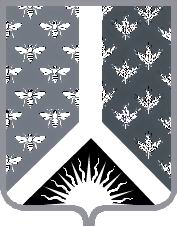 СОВЕТ НАРОДНЫХ ДЕПУТАТОВ НОВОКУЗНЕЦКОГО МУНИЦИПАЛЬНОГО РАЙОНАР Е Ш Е Н И Е от 30 декабря 2015 года № 150-МНПАОб утверждении Соглашения о передаче Советом народных депутатов Новокузнецкого муниципального района осуществлениячасти своих полномочий Совету народных депутатов Сосновскогосельского поселенияПринято Советом народных депутатовНовокузнецкого муниципального района29 декабря 2015 года	1. Утвердить Соглашение о передаче Советом народных депутатов Новокузнецкого муниципального района осуществления части своих полномочий Совету народных депутатов Сосновского сельского поселения, подписанное в городе Новокузнецке 22 декабря 2015 года.	2. Настоящее Решение вступает в силу со дня, следующего за днем его официального опубликования.Председатель Совета народных депутатов Новокузнецкого муниципального района                                                                            Е. В. ЗеленскаяГлава Новокузнецкого муниципального района                                                                             Е. А. Манузин